ด่วนที่สุด	 	บันทึกข้อความส่วนราชการ  กยผ. (กง.งป.)        โทร 0 - 2241 - 9000 ต่อ 4121 - 4124ที่  มท 0815.3/       	วันที่         กันยายน   2564เรื่อง	 ค่าไฟฟ้าค้างชำระเรียน   อสถ.เรื่องเดิมสถ. ได้แจ้งแนวทางและมาตรการแก้ไขปัญหาหนี้ค่าสาธารณูปโภคค้างชำระของส่วนราชการ โดยให้ดำเนินการตามมติคณะรัฐมนตรี เมื่อวันที่ 6 มิถุนายน 2560	                              (เอกสาร 1)2. ข้อเท็จจริง	2.1 กฟภ. แจ้งว่า สถ. (หน่วยงานประจำส่วนภูมิภาค จำนวน 35 จังหวัด) มียอดค่าไฟฟ้าค้างชำระ ณ วันที่ 2 กันยายน 2564 รวมทั้งสิ้น จำนวน 594,976.51 บาท	                       (เอกสาร 2)                                                 		2.2 กยผ. (กง.งป.) ตรวจสอบข้อมูลตามนัยข้อ 2.1 พบว่า มีหน่วยงานในสังกัด สถ. ประจำส่วนภูมิภาค จำนวน 26 จังหวัด มียอดค้างชำระค่าไฟฟ้า จำนวน 523,127.60 บาท องค์กรปกครองส่วนท้องถิ่น มียอดค้างชำระ จำนวน 19,587.04 บาท และเป็นยอดค้างชำระของหน่วยงานอื่น จำนวน 52,261.87 บาท                                                                                               (เอกสาร 3)               	3. ข้อพิจารณา	กยผ. (กง.งป.) พิจารณาแล้วเห็นว่า เพื่อให้การดำเนินการเป็นไปตามแนวทางและมาตรการตามนัยข้อ 1 เห็นควรดำเนินการ ดังนี้	3.1 แจ้งจังหวัด เพื่อแจ้งให้ สถจ. ในเขตพื้นที่ตามนัยข้อ 2.2 ตรวจสอบรายการค้างชำระ และชำระค่าไฟฟ้า ตามแนวทางและมาตรการฯ อย่างเคร่งครัด	3.2 แจ้ง กพส. ดำเนินการเร่งรัดองค์กรปกครองส่วนท้องถิ่นตามนัยข้อ 2.2 ตรวจสอบรายการค้างชำระและชำระค่าไฟฟ้าต่อไป 	3.3 เห็นชอบให้ใช้บันทึกฉบับนี้แทนหนังสือแจ้ง กพส. ดำเนินการตามนัยข้อ 3.2	4. ข้อเสนอ	จึงเรียนมาเพื่อโปรดพิจารณา หากเห็นชอบโปรดลงนามในหนังสือถึงผู้ว่าราชการจังหวัด  ที่เสนอมาพร้อมนี้		(นายสุวรรณชัย  สมปอง)                                ผอ.กง.ยน. รกท.                              ผอ.กยผ. 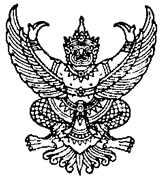   		  กันยายน  2564เรื่อง	การเร่งรัดให้ส่วนราชการดำเนินการชำระค่าสาธารณูปโภคค้างชำระ (ค่าไฟฟ้า)เรียน	ผู้ว่าราชการจังหวัด (ตามบัญชีแนบท้าย)ว่าราชการจังหวัด  (ตามบัญชีแนบท้าย)อ้างถึง	หนังสือกรมส่งเสริมการปกครองท้องถิ่น ด่วนที่สุด ที่ มท 0815.3/ว 1252 ลงวันที่ 27 มิถุนายน 2560ตามที่กรมส่งเสริมการปกครองท้องถิ่นได้แจ้งแนวทางและมาตรการแก้ไขปัญหาหนี้ค่าสาธารณูปโภคค้างชำระของส่วนราชการตามมติคณะรัฐมนตรี เมื่อวันที่ 6 มิถุนายน 2560 ความละเอียดแจ้งแล้ว นั้นกรมส่งเสริมการปกครองท้องถิ่นได้รับแจ้งจากการไฟฟ้าส่วนภูมิภาคว่า หน่วยงานในสังกัด กรมส่งเสริมการปกครองท้องถิ่นมีค่าสาธารณูปโภคค้างชำระ (ค่าไฟฟ้า) ยอดคงค้าง ณ วันที่ 2 กันยายน 2564 จำนวน 523,127.60 บาท จึงขอให้จังหวัดแจ้งสำนักงานส่งเสริมการปกครองท้องถิ่นจังหวัด ตรวจสอบรายการค้างชำระ และชำระค่าสาธารณูปโภคที่ค้างชำระให้แล้วเสร็จ พร้อมรายงานผลการดำเนินการ   ให้กรมส่งเสริมการปกครองท้องถิ่น ทางไปรษณีย์อิเล็กทรอนิกส์ bg0815.3@hotmail.com ในรูปแบบไฟล์เอกสาร PDF และ Excel ภายในวันที่ 20 ตุลาคม 2564 โดยสามารถดาวน์โหลดเอกสารรายละเอียดเพิ่มเติมทาง QR - Code ท้ายหนังสือฉบับนี้	จึงเรียนมาเพื่อโปรดพิจารณา	ขอแสดงความนับถือ    (นายประยูร รัตนเสนีย์)                         อธิบดีกรมส่งเสริมการปกครองท้องถิ่น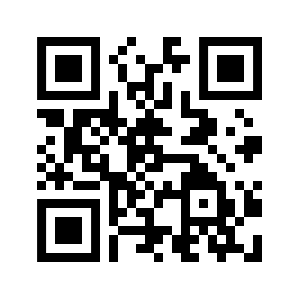 